Senior Project Approval Form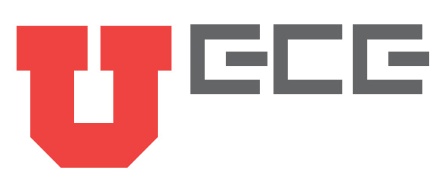 All fields must be completed and the completed form emailed to Dr. Rasmussen. This form must be completed in order to be registered for ECE 4900 in the fall semester.Date ______________________________	Major ____________________________________________Last Name_______________________________	First Name _________________________________U ID______________________________ 	Term Registering for ECE 4900 ________________________________________________________________________________________________________________Project Title: ___________________________________________________________________________________________________________________________________________________________________________________Abstract (include what your personal contribution will be to this project): ___________________________________________________________________________________________________________________________________________________________________________________________________________________________________________________________________________________________________________________________________________________________________________________________________________________________________________________________________________________________________________________________________________________________Clinic 						Faculty ProjectIndependent ProjectList all other students in your group: _______________________________________________________________________________________________________________________________________________________________________________________________________________________________________________________________________________________________________________________________________________________________________Faculty Advisor approving your project (if no specific advisor, select Angela Rasmussen): By submitting this form you are verifying that the information provided is complete and correct and you are giving the ECE department permission to register you into ECE 4900.Questions? Contact Angela Rasmussen MEB2266 or the ECE Secretary MEB 2210angela.rasmussen@utah.edu